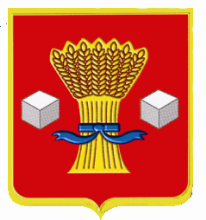 АдминистрацияСветлоярского муниципального района Волгоградской областиПОСТАНОВЛЕНИЕот 27.06.2022                         № 1088 О внесении изменений в муниципальнуюпрограмму «Развитие и поддержка малого исреднего предпринимательства в Светлоярскоммуниципальном районе на 2022 – 2024 годы»,утверждённую постановлением администрацииСветлоярского муниципального районаВолгоградской области от 28.12.2021 № 2339В соответствии со статьей 179 Бюджетного Кодекса РФ, Федеральным законом от 24 июля 2007 №  209-ФЗ «О развитии малого и среднего предпринимательства в Российской Федерации», в целях реализации программно-целевого метода планирования бюджетных расходов Светлоярского муниципального района Волгоградской области, содействия развитию малого и среднего предпринимательства в Светлоярском муниципальном районе Волгоградской области, руководствуясь Уставом Светлоярского муниципального района Волгоградской области,п о с т а н о в л я ю:1. Внести изменения в муниципальную программу «Развитие и поддержка малого и среднего предпринимательства в Светлоярском муниципальном районе Волгоградской области на 2022 – 2024 годы», утверждённую постановлением администрации Светлоярского муниципального района Волгоградской области от 28.12.2021 № 2339;1.1 Пункт 9 «Задачи программы» Паспорта муниципальной программы муниципальной программы «Развитие и поддержка малого и среднего предпринимательства в Светлоярском муниципальном районе Волгоградской области на 2022 – 2024 годы»» изложить в следующей редакции:« 9. Предоставление субсидий  субъектам  малого и среднего предпринимательства, физическим лицам, не являющихся индивидуальными предпринимателями и применяющих специальный налоговый режим «Налог на профессиональный доход»;1.2 Пункт 3 «Перечень основных мероприятий» Паспорта муниципальной программы муниципальной программы «Развитие и поддержка малого и среднего предпринимательства в Светлоярском муниципальном районе Волгоградской области на 2022 – 2024 годы»» изложить в следующей редакции:« 3. Финансовая поддержка малого и среднего предпринимательства, в том числе субъектов МСП, занятых в социальном предпринимательстве, физических лиц, не являющихся индивидуальными предпринимателями и применяющих специальный налоговый режим «Налог на профессиональный доход»;1.3 Абзац 12 пункта 1 «Содержание проблемы и обоснование необходимости её решения программным методом» Паспорта муниципальной программы «Развитие и поддержка малого и среднего предпринимательства в Светлоярском муниципальном районе Волгоградской области на 2022 – 2024 годы» изложить в следующей редакции:« Меры поддержки, предусмотренные программой, распространяются на субъекты малого и среднего предпринимательства, физических лиц, не являющихся индивидуальными предпринимателями и применяющих специальный налоговый режим «Налог на профессиональный доход», зарегистрированных и осуществляющих деятельность на территории Светлоярского муниципального района Волгоградской области, а также зарегистрированных на территории Волгоградской области и осуществляющих деятельность на территории Светлоярского муниципального района Волгоградской области не менее 5 лет».2. Отделу по муниципальной службе, общим и кадровым вопросам (Иванова Н.В.) направить настоящее постановление для опубликования в районной газете «Восход» и размещения на официальном сайте Светлоярского муниципального района Волгоградской области.3. Контроль над исполнением настоящего постановления возложить на заместителя главы Светлоярского муниципального района Волгоградской области Подхватилину О.И.Глава  муниципального района                                                         Т.В. Распутина  Исп.Петров В.В.